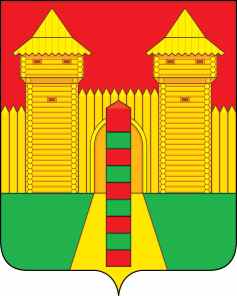 АДМИНИСТРАЦИЯ  МУНИЦИПАЛЬНОГО  ОБРАЗОВАНИЯ «ШУМЯЧСКИЙ  РАЙОН» СМОЛЕНСКОЙ  ОБЛАСТИРАСПОРЯЖЕНИЕот  14.12.2020г.  № 411-р        п. Шумячи	В соответствии со статьей 28 Устава муниципального образования «Шумячский район» Смоленской области:1. Внести в Шумячский районный Совет депутатов проект решения «О внесении изменений в графическую часть Генерального плана Озерного сельского поселения Шумячского района Смоленской области».2. Назначить начальника Отдела по строительству, капитальному ремонту и жилищно-коммунальному хозяйству Администрации муниципального образования «Шумячский район» Смоленской области Стародворову Наталью Анатольевну официальным представителем при рассмотрении Шумячским районным Советом депутатов проекта решения «О внесении изменений в графическую часть Генерального плана Озерного сельского поселения Шумячского района Смоленской области».О внесении в Шумячский районный Совет депутатов проекта решения «О внесении изменений в графическую часть Генерального плана Озерного сельского поселения Шумячского района Смоленской области»Глава муниципального образования  «Шумячский район» Смоленской области А.Н. Васильев